DE CODE: vals 44 2 5 b Cl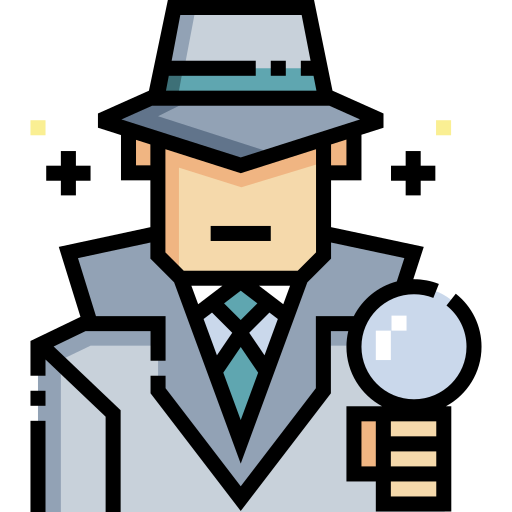 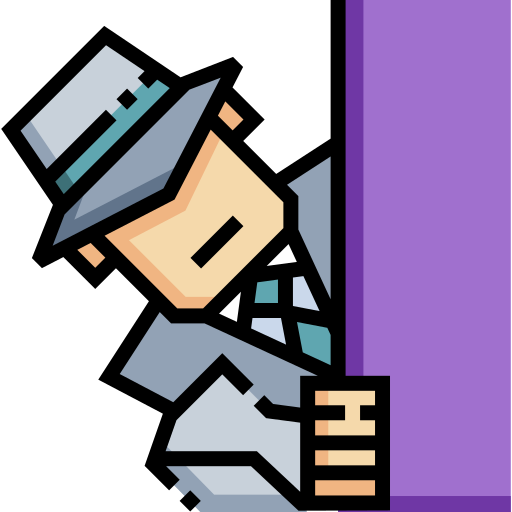 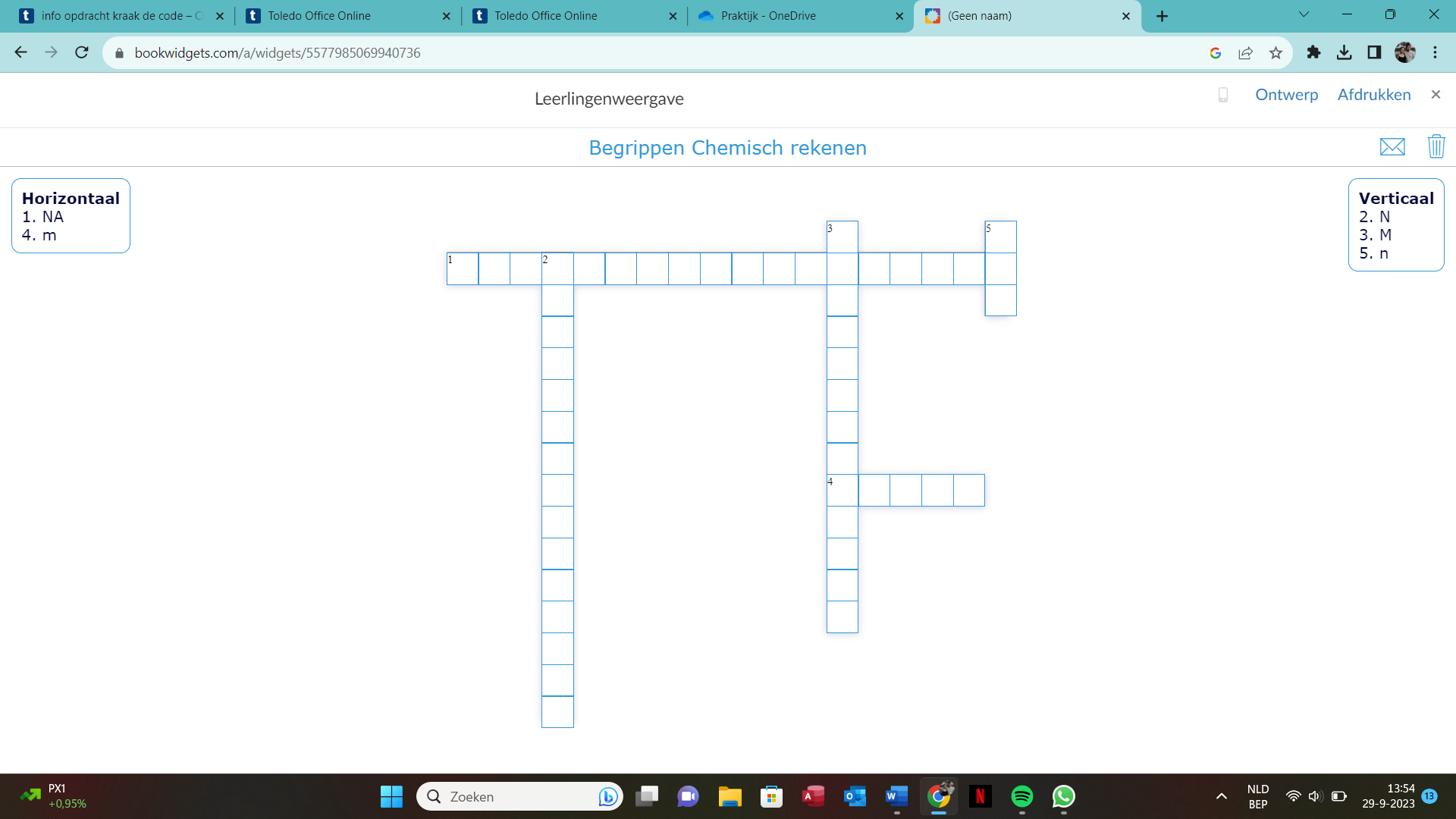 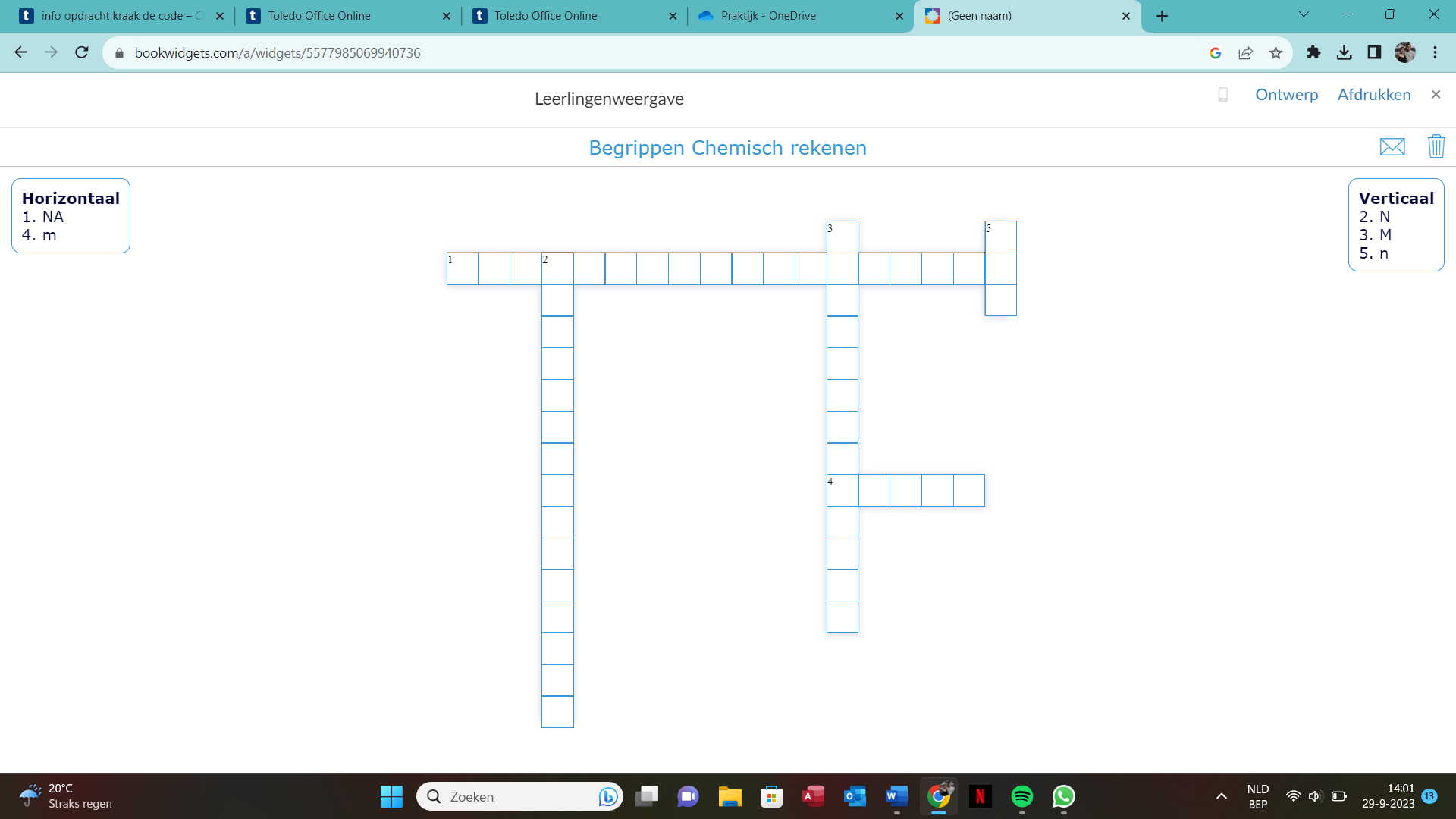 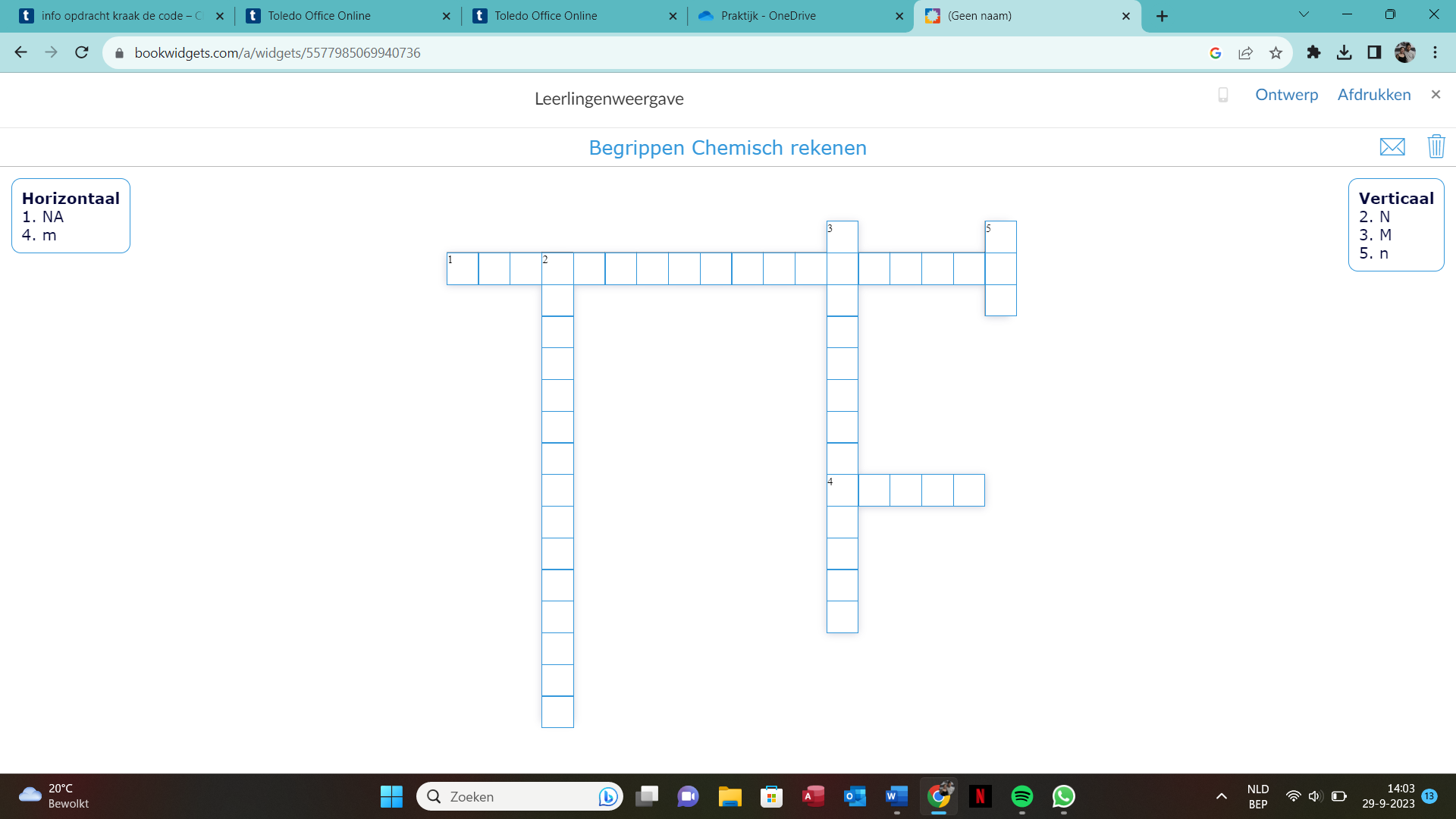 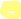 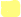 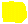 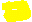 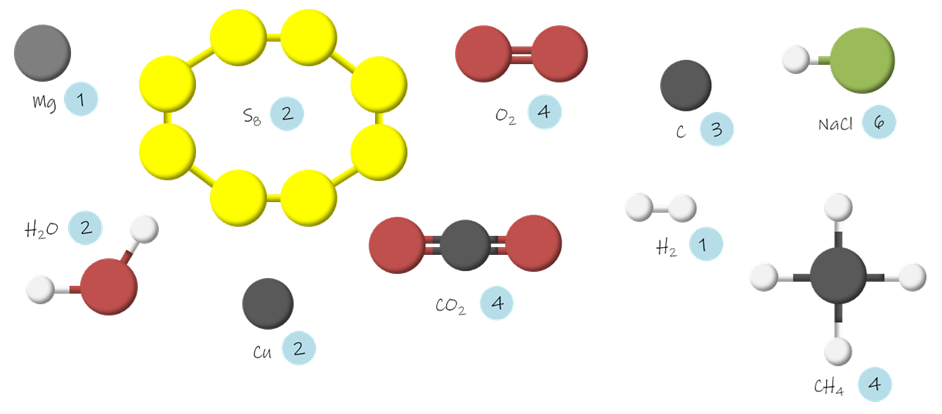 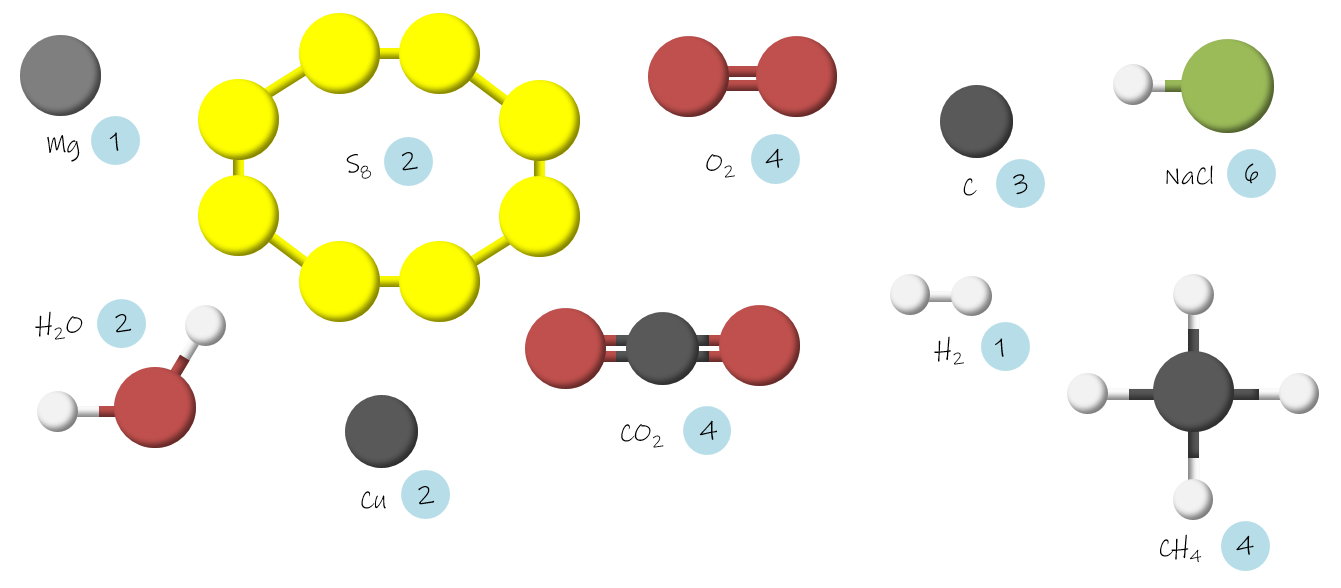 